ΠΟΛΙΤΙΚΗ ΑΛΛΗΛΕΠΙΔΡΑΣΕΩΝ HCP ΚΑΙ ΚΡΑΤΙΚΩΝ ΛΕΙΤΟΥΡΓΩΝΣΚΟΠΟΣ ΠΟΛΙΤΙΚΗΣΟι αλληλεπιδράσεις με τους HCP και τους κρατικούς λειτουργούς είναι ευαίσθητες και διέπονται σε μεγάλο βαθμό από κανονισμούς. Είναι ευθύνη μας να διασφαλίσουμε ότι οι αλληλεπιδράσεις μας με τους HCP και τους κρατικούς λειτουργούς, που διεξάγονται για λογαριασμό της Εταιρείας, γίνονται σύμφωνα με τους ισχύοντες νόμους και κανονισμούς. Ως αποτέλεσμα, αυτή η πολιτική περιλαμβάνει γενικές κατευθυντήριες γραμμές για τις αλληλεπιδράσεις με τους HCP και τους κρατικούς λειτουργούς, προκειμένου να καθοριστεί εάν ορισμένες αλληλεπιδράσεις είναι κατάλληλες. ΓΕΝΙΚΕΣ ΟΔΗΓΙΕΣΌλες οι επικοινωνίες και οι άμεσες αλληλεπιδράσεις με τους HCP και τους κρατικούς λειτουργούς πρέπει να έχουν νόμιμο επιχειρηματικό σκοπό.Όλα τα έξοδα που καταβάλλονται για λογαριασμό των HCP και των κρατικών λειτουργών θα πρέπει να είναι εύλογα από τη φύση τους, χωρίς πρόθεση παράνομης παρότρυνσης ή ενθάρρυνσης για αγορά, μίσθωση ή σύσταση για τη χρήση οποιουδήποτε προϊόντος ή υπηρεσίας. Τίποτα αξιόλογο δεν παρέχεται σε συζύγους, φιλοξενούμενους ή υπαλλήλους HCP και κυβερνητικούς λειτουργούς ή σε οποιοδήποτε άλλο πρόσωπο χωρίς καλόπιστο επαγγελματικό συμφέρον. Δεν επιτρέπονται ψυχαγωγικές ή ψυχαγωγικές δραστηριότητες για HCP και κρατικούς λειτουργούς.Λάβετε προέγκριση, όταν είναι απαραίτητο, πριν από τη συνεργασία με τους HCP και τους κρατικούς λειτουργούς και τις αλληλεπιδράσεις εγγράφων σύμφωνα με όλα όσα ορίζονται σχετικά με τη διαφάνεια και τις απαιτήσεις των βιβλίων και στοιχείων.ΤΑ ΤΑΞΙΔΙΑ για HCP και κρατικούς λειτουργούς μπορεί να είναι κατάλληλα εάν πληρούνται όλα τα ακόλουθα: Υπάρχει νόμιμος επιχειρηματικός λόγος ή ανάγκη.Τα ταξιδιωτικά σχέδια δεν καλύπτουν περιόδους που είναι πέραν της εκδήλωσης σε λογικό πλαίσιο (δηλαδή περισσότερες από 24 ώρες πριν ή μετά την εκδήλωση).Τα ταξίδια οικονομικής θέσης είναι η προεπιλεγμένη επιλογή για όλα τα ταξίδια των HCP και των κρατικών λειτουργών.Οι HCP και οι κρατικοί λειτουργοί δεν θα πρέπει να αποζημιώνονται για το κόστος αναβάθμισης ή τον χρόνο ταξιδιού και μόνο με εύλογη αγοραία αξίαΗ ΔΙΑΜΟΝΗ για τους HCP και τους κρατικούς λειτουργούς μπορεί να είναι κατάλληλη εάν πληρούνται όλα τα ακόλουθα:Υπάρχει νόμιμος επιχειρηματικός λόγος ή ανάγκη.Η τοποθεσία επιλέγεται με βάση την τοποθεσία της εκδήλωσης, την τοποθεσία των συμμετεχόντων και το κόστος.Οι τιμές διαμονής είναι λογικές και μέτριες σε σύγκριση με άλλες τοπικές τυπικές τιμές.  ΤΑ ΓΕΥΜΑΤΑ για τους HCP και τους κρατικούς λειτουργούς μπορεί να είναι κατάλληλα εάν πληρούνται όλα τα ακόλουθα:Υπάρχει νόμιμος επιχειρηματικός λόγος ή ανάγκη.Το γεύμα παρέχεται σε συνδυασμό με μια εκδήλωση κατάρτισης και εκπαίδευσης.Τα γεύματα παρέχονται περιστασιακά και δεν έχουν σκοπό να επηρεάσουν τις επιχειρηματικές αποφάσεις.Το γεύμα θα είναι λογικό, απλό, λαμβάνει χώρα σε κατάλληλη τοποθεσία και εμπίπτει στα καθορισμένα όρια γευμάτων: ΤΥΧΟΝ ΡΥΘΜΙΣΕΙΣ ΣΥΜΒΟΥΛΕΥΤΙΚΗΣ για  τους HCP και τους κρατικούς λειτουργούς μπορεί να είναι κατάλληλες εάν πληρούνται όλα τα ακόλουθα:Υπάρχει μια θεμιτή επιχειρηματική ανάγκη και η επιλογή βασίζεται στην τεχνογνωσία τους.Η αποζημίωση για τους HCP και τους κρατικούς λειτουργούς θα πρέπει να αντικατοπτρίζει την εύλογη αγοραία αξία της εργασίας που εκτελείται.Λαμβάνεται η κατάλληλη έγκριση από τον αντίστοιχο εργοδότη και τα συνδεδεμένα τοπικά ιδρύματα όταν είναι απαραίτητο.Η επιλογή δεν έγινε σε μια προσπάθεια να επηρεαστεί η πώληση των προϊόντων.Πρωινό: [εισάγετε ποσό]Μεσημεριανό: [εισάγετε ποσό]Δείπνο: [εισάγετε ποσό]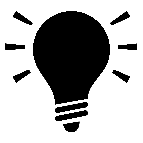 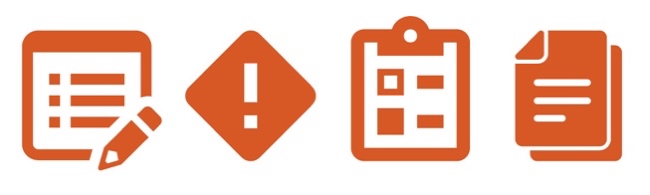 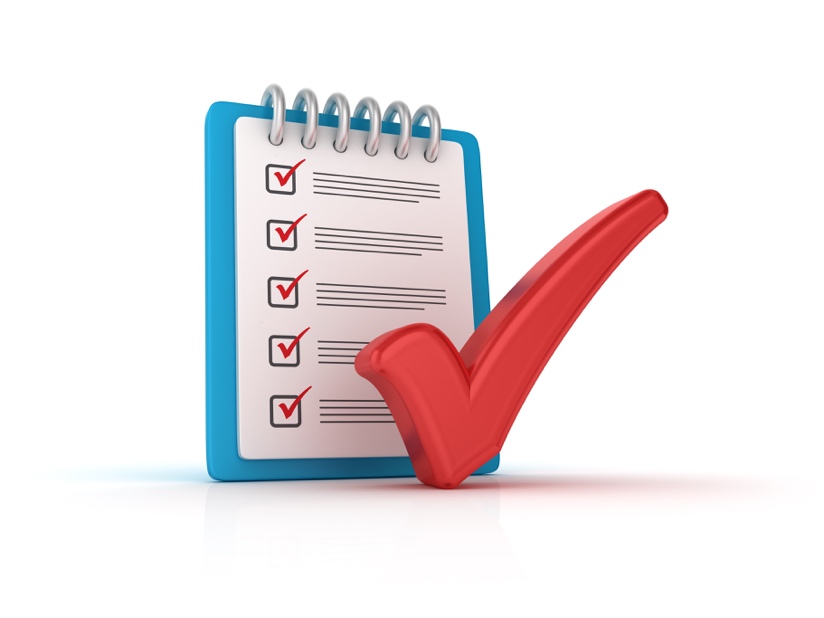 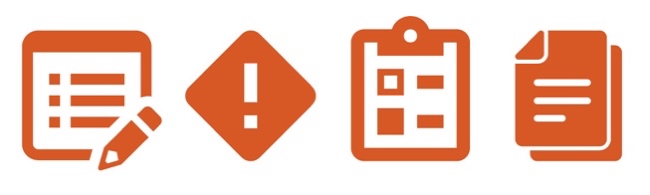 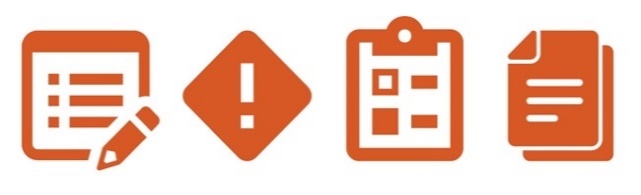 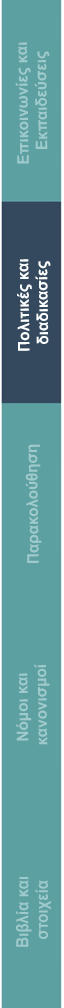 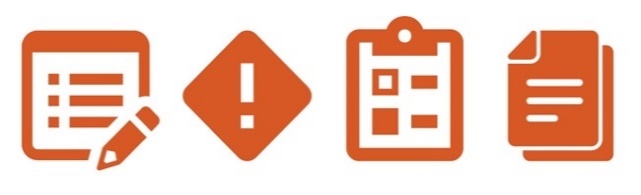 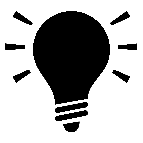 